هو الله- ای بنده درگاه شکر کن حضرت یزدان...عبدالبهآء عباساصلی فارسی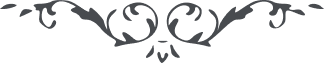 لوح رقم (41) – من آثار حضرت عبدالبهاء – مکاتیب عبد البهاء، جلد 8، صفحه 32هو اللهای بندۀ درگاه شکر کن حضرت یزدان را که در یوم عظیم بجمال مبین اقبال نمودی و باعظم آمال فائز گشتی در حلقه شیدائیان روی دوست درآمدی و در زمره سودائیان موی یار داخل گشتی مخمور باده عرفان شدی و مقهور سلطان سریر عشق گشتی پس قدر این فضل و موهبت را بدان و بذیل میثاق چنان تمسک جو که اهل امکان حیران مانند (ع ع)